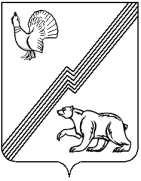 АДМИНИСТРАЦИЯ ГОРОДА ЮГОРСКАХанты-Мансийского автономного округа – ЮгрыПОСТАНОВЛЕНИЕот     _______________                                                                                 № ___О   внесении                 изменений в         постановление        администрации города   Югорска   от  02.10.2017  № 2360 «О порядке составления проекта решения о бюджете города Югорска на очередной финансовый   год   и   плановый  период»В соответствии с Бюджетным кодексом Российской Федерации, в целях совершенствования работы по составлению проекта решения Думы города Югорске о бюджете города Югорска на очередной финансовый год и плановый период:1. Внести в  постановление администрации города Югорска от 02.10.2017 № 2360 «О порядке составления проекта решения о бюджете города Югорска на очередной финансовый год и плановый период» (с изменениями от 24.08.2018 № 2366, от 06.08.2019 № 1745, от 21.10.2019         № 2272, от 05.08.2020 № 1056, от 18.11.2020 № 1705, от 08.07.2021 № 1280-п) следующие изменения:1.1. В приложении 1:           1.1.1. Пункт 2 изложить в следующей редакции:          «2. Составление проекта решения о бюджете города Югорска на очередной финансовый год и плановый период основывается на:        - положениях послания Президента Российской Федерации Федеральному Собранию Российской Федерации, определяющих бюджетную политику (требования к бюджетной политике) в Российской Федерации;        - документах, определяющих цели национального развития Российской Федерации и направления деятельности органов публичной власти по их достижению;      - основных направлениях бюджетной и налоговой политики города Югорска;     - прогнозе социально-экономического развития города Югорска;     - бюджетном прогнозе (проекте бюджетного прогноза, проекте изменений бюджетного прогноза) на долгосрочный период, в случае если Думой города Югорска принято решение о его формировании в соответствии с требованиями Бюджетного кодекса Российской Федерации;     - муниципальных программах города Югорска (проектах муниципальных программ, проектах изменений указанных программ).».1.1.2. В подпункте 5 пункта 5   слово «предоставленных» исключить.1.1.3. Подпункт 3 пункта 6 изложить в следующей редакции:         «3) разрабатывает и представляет в Бюджетную комиссию прогнозный план (программу) приватизации муниципального имущества на очередной финансовый год и  на плановый период;».1.2. В приложении 2: 1.2.1. Строку 3 изложить в следующей редакции:«1.2.2. Строку 4 изложить в следующей редакции: «1.2.3.  В строке 18  слово «предоставленных» исключить.1.2.4.  Строку 20 изложить в следующей редакции:1.3. В пункте 4 приложения 3: 1.3.1. Абзац пятый изложить в следующей редакции: «- рассматривает и согласовывает прогнозный план (программу) приватизации муниципального имущества на очередной финансовый год и  на плановый период;». 1.3.2. Абзац  восьмой изложить в следующей редакции: «- рассматривает аналитическую записку об оценке эффективности налоговых расходов города Югорска за отчетный период;». 2. Опубликовать постановление в официальном печатном издании города Югорска и разместить на официальном сайте органов местного самоуправления города Югорска.3. Настоящее постановление вступает в силу после его официального опубликования и распространяется на правоотношения, связанные с формированием бюджета города Югорска на 2022 год и на плановый период 2023 и 2024 годов.  Подпункт 1.1.1 пункта 1.1 настоящего постановления вступает в силу после его официального опубликования, но не ранее 01.01.2022.4. Контроль за выполнением постановления возложить на директора департамента финансов администрации города Югорска И.Ю. Мальцеву.Глава города Югорска        				                    А.В. БородкинНастоящий проект муниципального правового акта коррупционных факторов не содержит_______________И.Ю. МальцеваЛист согласованияк проекту постановления администрации города Югорска «О внесении изменений в постановление администрации города Югорска от 02.10.2017 № 2360 «О порядке составления проекта решения о бюджете города Югорска на очередной финансовый год и плановый период»Исполнитель: Департамент финансов (Л.И.Толкачева) тел. 5-00-29Рассылка: Депфин Югорска, Администрация города Югорска, УСП, УК, УО, ДМСиГ, ДЖКиСК, Дума города Югорска Проект МНПА размещен на независимую антикоррупционную экспертизу с 08.11.2021 по 16.11.20213.Проект  прогнозного плана (программы) приватизации муниципального имущества на очередной финансовый год и  на плановый периодДепартамент муниципальной собственности и градостроительства администрации города Югорскадо 1 июля Департамент финансов4.Предложения по формированию основных направлений налоговой политики города Югорска с прогнозом налоговых расходов  бюджета города Югорска на очередной финансовый год и на плановый период   ДЭР и ПУдо 1 июляДепартамент финансов20.Прогнозный план (программу) приватизации муниципального имущества на очередной финансовый год и  на плановый периодДепартамент муниципальной собственности и градостроительства администрации города Югорскадо 5 октябряКомиссия по бюджетным проектировкамдо 10 октябряНаименование органа (структурного подразделения) или должностного лица - разработчика проектаНаименование 
органа (структурного подразделения) или должностного лица, которые 
согласовывают 
проектДата передачи на согласование и подпись лица, передавшего документДата поступления на согласование и подпись лица, принявшего документДата согласованияРасшифровка подписиДепартамент финансов администрации города ЮгорскаДепартамент экономического развития и проектного управленияЮридическое управление Первый заместитель главы города